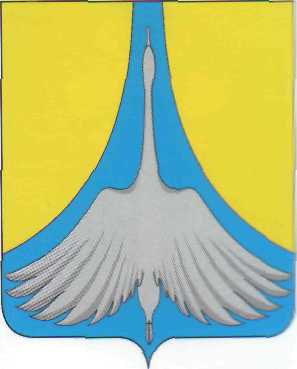 СОВЕТ  ДЕПУТАТОВСИМСКОГО ГОРОДСКОГО ПОСЕЛЕНИЯАШИНСКОГО РАЙОНА ЧЕЛЯБИНСКОЙ ОБЛАСТИ. Сим, Челябинской области, ул. Свердлова,1 тел./факс (35159) 7-92-10РЕШЕНИЕ   № 120от  13 октября 2022годаОб утверждении «Методика расчета платы заразмещение нестационарного торгового объектана землях или земельных участках, находящихсяв муниципальной собственности, а также на земляхили земельных участках, государственная собственностьна которые не разграничена на территории Симского городского поселения»В соответствии с  Федеральным законом от 06 октября 2003 года № 131-ФЗ «Об общих принципах организации местного самоуправления в Российской Федерации», Законом Челябинской области от 09 апреля 2020 года № 131-ЗО «О порядке и условиях размещения нестационарных торговых объектов на землях или земельных участках, находящихся в государственной собственности Челябинской области или муниципальной собственности, землях или земельных участках, государственная собственность на которые не разграничена, без предоставления земельных участков и установления сервитута, публичного сервитута», Уставом Симского городского поселения,  Совет депутатов, РЕШИЛ:Утвердить «Методику расчета платы за  размещение нестационарного торгового объекта на землях или земельных участках, находящихся  в муниципальной собственности, а также на землях или земельных участках, государственная собственность на которые не разграничена на территории Симского городского поселения» (Приложение).Решение Совета Депутатов СГП №64 от 24 сентября 2021 г. Об утверждении «Методики расчета арендной платы за земельные участки, находящиеся в собственности муниципального образования Симское городское поселения, землях или земельных участках, государственная собственность на которые не разграничена на территории Симского городского поселения» признать утратившим силу.Контроль исполнения настоящего решения возложить на постоянную комиссию Совета депутатов по социально-экономическому развитию города, жилищно-коммунальному  хозяйству и экологии.Настоящее решение вступает в силу с момента опубликования на официальном сайте Симского городского поселения gorodsim.ru  Председатель Совета депутатовСимского городского поселения                                                                               В.Я. ЗаикоГлава Симского городского поселения                                                                     Р.Р. ГафаровПриложение № 1к решению Собрания депутатовСимского городского поселения	                       				                                                          от 13.10.2022года № 120Методика расчета платы за  размещение нестационарного торгового объекта на землях или земельных участках, находящихся  в муниципальной собственности, а также на землях или земельных участках, государственная собственность на которые не разграничена на территории Симского городского поселенияНастоящая методика разработана в соответствии Конституцией РФ, Земельным кодексом РФ, Гражданским кодексом РФ, Федеральным законом от 06 октября 2003 года № 131-ФЗ «Об общих принципах организации местного самоуправления в Российской Федерации», Законом Челябинской области от 09 апреля 2020 года № 131-ЗО «О порядке и условиях размещения нестационарных торговых объектов на землях или земельных участках, находящихся в государственной собственности Челябинской области или муниципальной собственности, землях или земельных участках, государственная собственность на которые не разграничена, без предоставления земельных участков и установления сервитута, публичного сервитута», Уставом Симского городского поселения, Решением Совета депутатов Симского городского поселения от 24.11.2005 г. №84 «Об утверждении положения «О порядке управления и распоряжения имуществом, находящимся в собственности Симского городского поселения» и определяет порядок расчета арендной платы за земельные участки, находящиеся в собственности муниципального образования Симское городское поселения, землях или земельных участках, государственная собственность на которые не разграничена на территории Симского городского поселения. Настоящая методика определяет порядок расчета платы   за  размещение нестационарного торгового объекта на землях или земельных участках, находящихся  в муниципальной собственности, а также на землях или земельных участках, государственная собственность на которые не разграничена на территории Симского городского поселения.Годовая плата за размещение нестационарных торговых объектов определяется по формуле:АП = Бст * S * К1 * K2, гдеАП - годовая арендная плата, руб./год;. .Бст – базовая стоимость (рублей за 1 кв. м).S – площадь земельного участка (кв. м); К1 – значение коэффициента, учитывающего разрешенное использование земельного участка согласно сведениям, содержащимся в Едином государственном реестре недвижимости K2 – учитывающего особенности расположения земельного участка.Корректировочные коэффициенты К1 и К2 определяются решением Совета Депутатов  Симского городского поселения.3. Базовая ставка годовой арендной платы устанавливается в размере 150 (сто пятьдесят) руб./м2 и может изменяться по Решению Совета депутатов Симского городского поселения. °